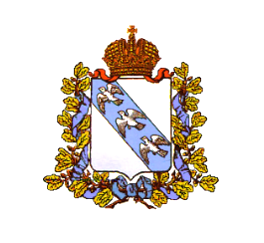 АДМИНИСТРАЦИЯКУРСКОЙ ОБЛАСТИКОМИТЕТ ОБРАЗОВАНИЯ И НАУКИ КУРСКОЙ ОБЛАСТИ305000, г. Курск, ул. Кирова, д. 7тел.: +7 (4712) 70-05-93, факс: +7 (4712)70-05-94e-mail: komobr@rkursk.ru;www.komobr46.ru____________________№________________ На №_______________от________________Уважаемые коллеги!С 28 марта 2020 года под контролем Министерства просвещения РФ для школьников 8-10-х классов (14-17 лет), педагогов общеобразовательных организаций и организаций дополнительного образования детей проводится Всероссийский конкурс «Большая перемена».Конкурс будет проходить ежегодно до 2024 года в рамках реализации нацпроекта «Образование». По итогам конкурса определят победителей среди обучающихся, педагогов, образовательных организаций, активно участвовавших в конкурсных мероприятиях. В качестве призового фонда для обучающихся – еженедельные призы, гранты 200 тыс. руб. и 1 млн. руб. на обучение и развитие, поездки в Артек, для педагогов – участие в образовательной программе мастерской управления «Сенеж», для лучших образовательных организаций - 2 млн. руб. на создание образовательной среды.Каждая общеобразовательная организация Курской области должна обеспечить участие не менее 30% обучающихся 8-10 классов в конкурсных мероприятиях. Обращаем внимание на то, что активность обучающихся образовательных организаций региона еженедельно отслеживается организаторами конкурса, а статистическая информация по участникам конкурса доводится до сведения комитета образования и науки Курской области.Руководителям органов местного самоуправления муниципальных районов и городских округов в сфере образования необходимо назначить координатора по организации участия в конкурсе от муниципального образования, сообщить его ФИО, должность, телефон и e-mail, а также предоставить информацию о количестве обучающихся, зарегистрировавшихся на сайте конкурса (https://bolshayaperemena.online/), до 21 мая 2020 года. Информацию от муниципалитета направлять на электронный адрес ms.kolokolova@kiro46.ru Колоколовой Маргарите Сергеевне (т. 8-915-515-07-38).18 мая 2020 года в 12.00. состоится вебинар для координаторов от муниципальных образований по вопросам участия обучающихся в конкурсе «Большая перемена». Ссылка для подключения: http://m.mirapolis.ru/m/miravr/1838759064Материалы для информирования образовательных организаций прилагаются.Председатель  комитета образования и науки Курской области                             Н.А. ПархоменкоПриложениеИнформация и материалы для педагогов и детей.Во вложении тексты, которые можно использовать для создания материалов на официальных сайтах, в чатах и в почтовых рассылках.Во все материалы зашита уникальная ссылка региона на сайт с регистрацией, по ней администрация Всероссийского конкурса "Большая перемена" видит эффективность инструментов и можем дать специалистам Курской области обратную связь по конверсии. Просим ее не менять.При размещении информации на сайтах, нужно использовать данную ссылку: https://bolshayaperemena.online/?utm_source=proektoria&utm_medium=regmin&utm_campaign=kurskПо ссылке вы найдете пакет баннеров для использования в работе https://disk.yandex.ru/d/IvsxjJiUat2ATAМатериалы для использования на сайтах образовательных организаций и в социальных сетях:Пакет видеоматериалов: https://drive.google.com/drive/folders/10NcMBiVnrH7C3iM00AO7PgBmoQq8d5nf• Промо ролики о большой перемене• Запись трансляции с объявлением проекта с участием С.В. Кириенко• Запись пресс-конференции в ТАСС с участием детей• Промо ролик направления Говори о главном! (Медиа и журналистика)РОЛИКИ ТОЛЬКО ДЛЯ ИСПОЛЬЗОВАНИЯ В СЕТИ ИНТЕРНЕТ (НЕ НА КАНАЛАХ)Для подписки и репостов в школьных группах ссылка на официальный паблик в Вконтакте https://vk.com/bpcontestТематические КВИЗЫ для размещения в социальных сетяхГовори о главном https://quiz-bolshayaperemena.ru (медиа и журналистика)Волонтёрство https://quiz-bolshayaperemena.ru/dobro/Наука и технологии https://quiz-bolshayaperemena.ru/futureНекоторые посты из ленты для ознакомления с контентом:https://vk.com/wall-193258751_9571 (акция «От сердца к сердцу» в рамках недели добровольчества - ребята рисуют сердца своего региона, эскизы будут использованы для создания арт-объекта из 85 сердец, символизирующих каждый регион РФ)https://vk.com/wall-193258751_8904 (акция Пазл добра, ребята соревнуются за звание самого доброго региона)https://vk.com/wall-193258751_9776 (экскурсия в студию Вестей от Эрнеста Мацкявичуса специально для Большой перемены)https://vk.com/wall-193258751_9203 (стрим с космонавтом Фёдором Юрчихиным о жизни космонавта в условиях вынужденной самоизоляции)https://vk.com/wall-193258751_9159 (акция помощи животным «Дай лапу» в рамках недели добровольчества)https://vk.com/wall-193258751_8553 (обзорная экскурсия по московскому центру «Космонавтика и авиация»)Руководителям органов местного самоуправления муниципальных районов и городских округов в сфере образованияЗаведующим муниципальными методическими службамиРуководителям образовательных организаций